昌乐县人民防空工程管护中心2021年政府信息公开工作年度报告根据《中华人民共和国政府信息公开条例》《昌乐县人民政府办公室关于做好2021年政府信息公开工作年度报告编制发布和报送工作的通知》要求，编制并向社会公布昌乐县人民防空工程管护中心2021年政府信息公开工作年度报告。本年度报告中所列数据的统计期限自2021年1月1日起，至2021年12月31日止。如对本报告有疑问，请联系昌乐县人民防空工程管护中心办公室，联系电话:0536-6257019。一、总体情况2021年，我单位认真贯彻落实《中华人民共和国政府信息公开条例》和省、市、县关于政府信息公开工作的有关要求，积极推进信息公开工作，切实完成各项工作任务。（一）主动公开情况截止2021年12月31日，主动公开政府信息22条，其中，通过昌乐县人民政府门户网站公开信息15条，包括机构职能信息4条，组织管理信息5条，政策文件信息1条，工作信息5条；通过“山东省事业单位监督管理信息系统”公开信息7条，包括法人任职信息、法人证书（副本）、2020年工作总结、办公场所证明、2020年收入支出决算表、资产负债表、变更举办单位等。（二）依申请公开情况1.2021年，我单位未收到政府信息公开申请。2.2021年，我单位未发生因政府信息公开被行政复议、提起行政诉讼情况。（三）政府信息管理情况严格执行《中华人民共和国保守国家秘密法》等法律法规，按照“先审查、后公开”的原则，完善信息公开保密审查制度，健全保密审查台账，严格做好政府信息公开保密审查，确保公开信息不涉密、涉密信息不公开。（四）平台建设情况一是依托昌乐县人民政府门户网站转发人防法律法规规章（http://www.changle.gov.cn/CLXXXGK/XRFB/），非涉密政府信息及时进行公开，积极回应社会关切。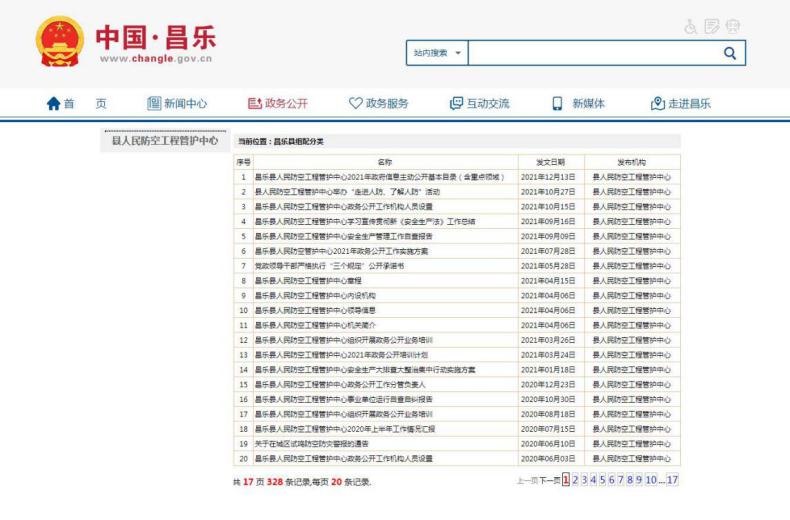 二是依托“山东省事业单位监督管理信息系统”，做好2020年度事业单位法人年度报告公示工作和变更举办单位公示工作。（五）监督保障情况一是完善工作机构。单位主要负责人担任政务公开领导小组组长，明确分管负责人，办公室为信息公开工作机构，具体负责做好政府信息公开工作。二是健全工作机制。制定《2021年政务公开工作实施方案》，梳理完善《政府信息公开指南》、《政府信息公开目录》和《2021年政府信息主动公开基本目录》，进一步明确信息公开的内容、时限、形式、主体等要素。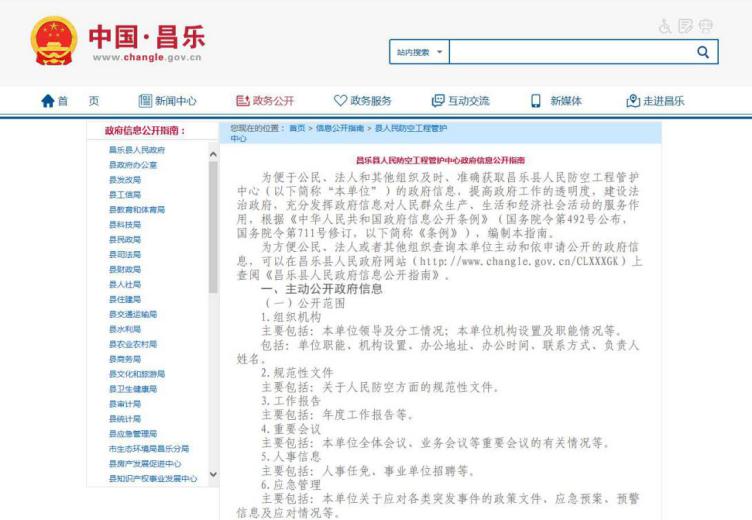 三是强化业务培训。积极参加县政府组织的政府信息公开工作会议和业务培训，组织开展信息公开专题培训，切实提高对政府信息公开工作的认识水平和工作能力。 二、主动公开政府信息情况三、收到和处理政府信息公开申请情况四、政府信息公开行政复议、行政诉讼情况五、存在的主要问题及改进情况（一）2020年问题整改情况针对存在的“政府信息公开渠道和形式较为单一，公开内容不够深化、细化”问题，我单位积极拓展信息公开渠道，通过举办“走进人防、了解人防”活动等活动，积极向市民公开非涉密信息，认真听取市民意见建议。（二）2021年存在的主要问题主要是政府信息公开工作人员业务能力不强，公开信息不及时。  （三）改进措施下一步，我们将严格贯彻落实《中华人民共和国政府信息公开条例》和省、市、县有关要求，加强工作人员业务能力培训，提高信息公开的实效性。六、其他需要报告的事项（一）收取信息处理费的情况。2021年，我单位未收取信息处理费。（二）上级年度政务公开工作要点落实情况。严格按照《2021年昌乐县政务公开重点工作任务分工》要求，结合单位实际，切实抓好责任事项的落实，推动政务公开工作。截止目前，我单位所涉及的责任事项已全部落实到位。（三）人大代表建议和政协提案办理结果公开情况。2021年，我单位未收到人大代表建议和政协提案。（四）年度政务公开工作创新情况。积极参与县政府组织的“政府开放月”活动，组织开展“走进人防、了解人防”活动，邀请市民代表参观人防设施，宣传防空防灾知识，解答市民关心的人防建设相关政策、热点问题，听取市民代表的意见建议。（五）报告数据统计说明。本报告所列数据统计期限为2021年1月1日至2021年12月31日。（六）需要报告的其他事项。无。（七）其他有关文件专门要求报告的事项。无。昌乐县人民防空工程管护中心2022年1月17日     第二十条第（一）项第二十条第（一）项第二十条第（一）项第二十条第（一）项信息内容本年制发件数本年废止件数现行有效件数规章0　　 00规范性文件0　　 00　第二十条第（五）项第二十条第（五）项第二十条第（五）项第二十条第（五）项信息内容本年处理决定数量本年处理决定数量本年处理决定数量行政许可0　　0　　0　　第二十条第（六）项第二十条第（六）项第二十条第（六）项第二十条第（六）项信息内容本年处理决定数量本年处理决定数量本年处理决定数量行政处罚0　　0　　0　　行政强制000第二十条第（八）项第二十条第（八）项第二十条第（八）项第二十条第（八）项信息内容本年收费金额（单位：万元）本年收费金额（单位：万元）本年收费金额（单位：万元）行政事业性收费000（本列数据的勾稽关系为：第一项加第二项之和，等于第三项加第四项之和）（本列数据的勾稽关系为：第一项加第二项之和，等于第三项加第四项之和）（本列数据的勾稽关系为：第一项加第二项之和，等于第三项加第四项之和）申请人情况申请人情况申请人情况申请人情况申请人情况申请人情况申请人情况（本列数据的勾稽关系为：第一项加第二项之和，等于第三项加第四项之和）（本列数据的勾稽关系为：第一项加第二项之和，等于第三项加第四项之和）（本列数据的勾稽关系为：第一项加第二项之和，等于第三项加第四项之和）自然人法人或其他组织法人或其他组织法人或其他组织法人或其他组织法人或其他组织总计（本列数据的勾稽关系为：第一项加第二项之和，等于第三项加第四项之和）（本列数据的勾稽关系为：第一项加第二项之和，等于第三项加第四项之和）（本列数据的勾稽关系为：第一项加第二项之和，等于第三项加第四项之和）自然人商业企业科研机构社会公益组织法律服务机构其他总计一、本年新收政府信息公开申请数量一、本年新收政府信息公开申请数量一、本年新收政府信息公开申请数量0000000二、上年结转政府信息公开申请数量二、上年结转政府信息公开申请数量二、上年结转政府信息公开申请数量0000000三、本年度办理结果（一）予以公开（一）予以公开0000000三、本年度办理结果（二）部分公开（区分处理的，只计这一情形，不计其他情形）（二）部分公开（区分处理的，只计这一情形，不计其他情形）0000000三、本年度办理结果（三）不予公开1.属于国家秘密0000000三、本年度办理结果（三）不予公开2.其他法律行政法规禁止公开0000000三、本年度办理结果（三）不予公开3.危及“三安全一稳定”0000000三、本年度办理结果（三）不予公开4.保护第三方合法权益0000000三、本年度办理结果（三）不予公开5.属于三类内部事务信息0000000三、本年度办理结果（三）不予公开6.属于四类过程性信息0000000三、本年度办理结果（三）不予公开7.属于行政执法案卷0000000三、本年度办理结果（三）不予公开8.属于行政查询事项0000000三、本年度办理结果（四）无法提供1.本机关不掌握相关政府信息0000000三、本年度办理结果（四）无法提供2.没有现成信息需要另行制作0000000三、本年度办理结果（四）无法提供3.补正后申请内容仍不明确0000000三、本年度办理结果（五）不予处理1.信访举报投诉类申请0000000三、本年度办理结果（五）不予处理2.重复申请0000000三、本年度办理结果（五）不予处理3.要求提供公开出版物0000000三、本年度办理结果（五）不予处理4.无正当理由大量反复申请0000000三、本年度办理结果（五）不予处理5.要求行政机关确认或重新出具已获取信息0000000三、本年度办理结果（六）其他处理1.申请人无正当理由逾期不补正、行政机关不再处理其政府信息公开申请0000000三、本年度办理结果（六）其他处理2.申请人逾期未按收费通知要求缴纳费用、行政机关不再处理其政府信息公开申请0000000三、本年度办理结果（六）其他处理3.其他0000000三、本年度办理结果（七）总计（七）总计0000000四、结转下年度继续办理四、结转下年度继续办理四、结转下年度继续办理0000000行政复议行政复议行政复议行政复议行政复议行政诉讼行政诉讼行政诉讼行政诉讼行政诉讼行政诉讼行政诉讼行政诉讼行政诉讼行政诉讼结果维持结果纠正其他结果尚未审结总计未经复议直接起诉未经复议直接起诉未经复议直接起诉未经复议直接起诉未经复议直接起诉复议后起诉复议后起诉复议后起诉复议后起诉复议后起诉结果维持结果纠正其他结果尚未审结总计结果维持结果纠正其他结果尚未审结总计结果维持结果纠正其他结果尚未审结总计000000000000000